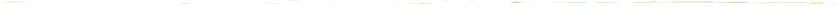  国内模块 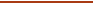 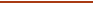 解码艺术投资新机遇 X 创见金融赋能新未来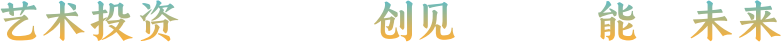 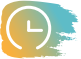 开课时间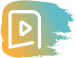 项目学制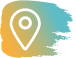 上课地点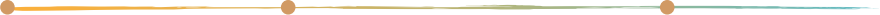 2024年4月            2个模块，共计4天           上海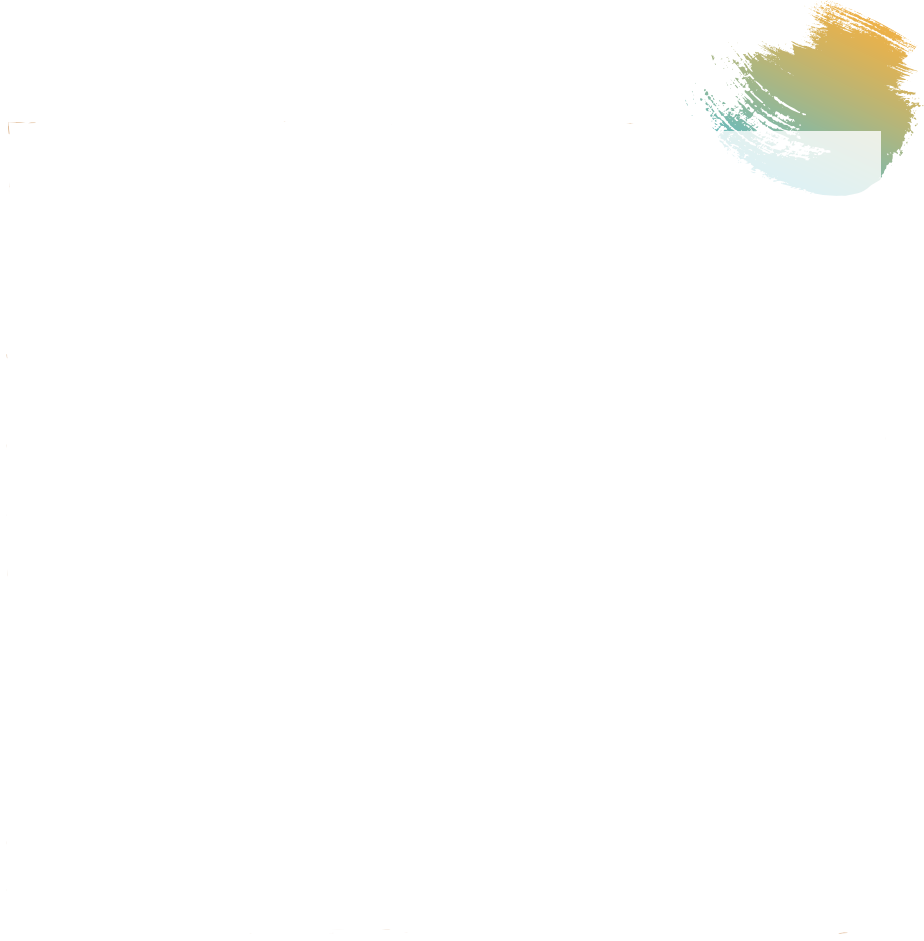 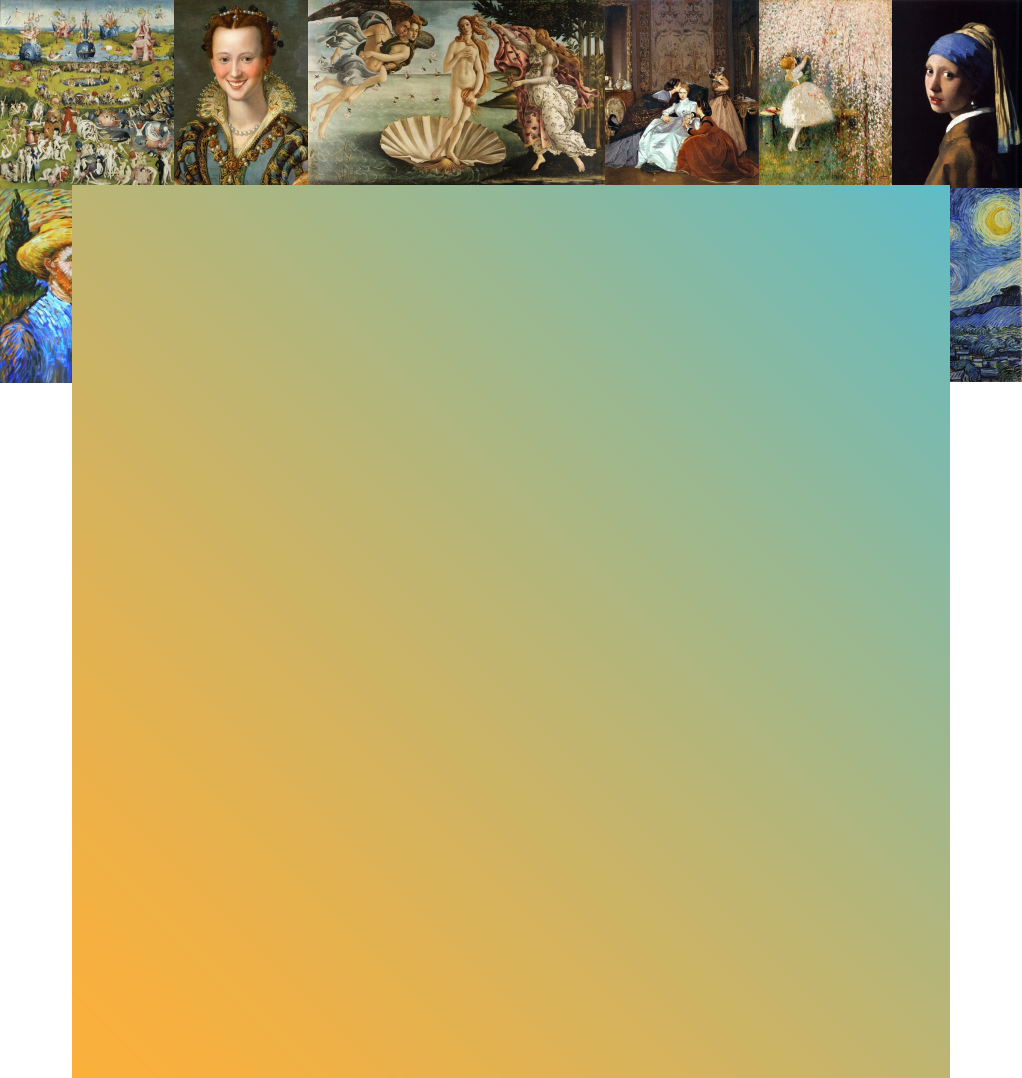 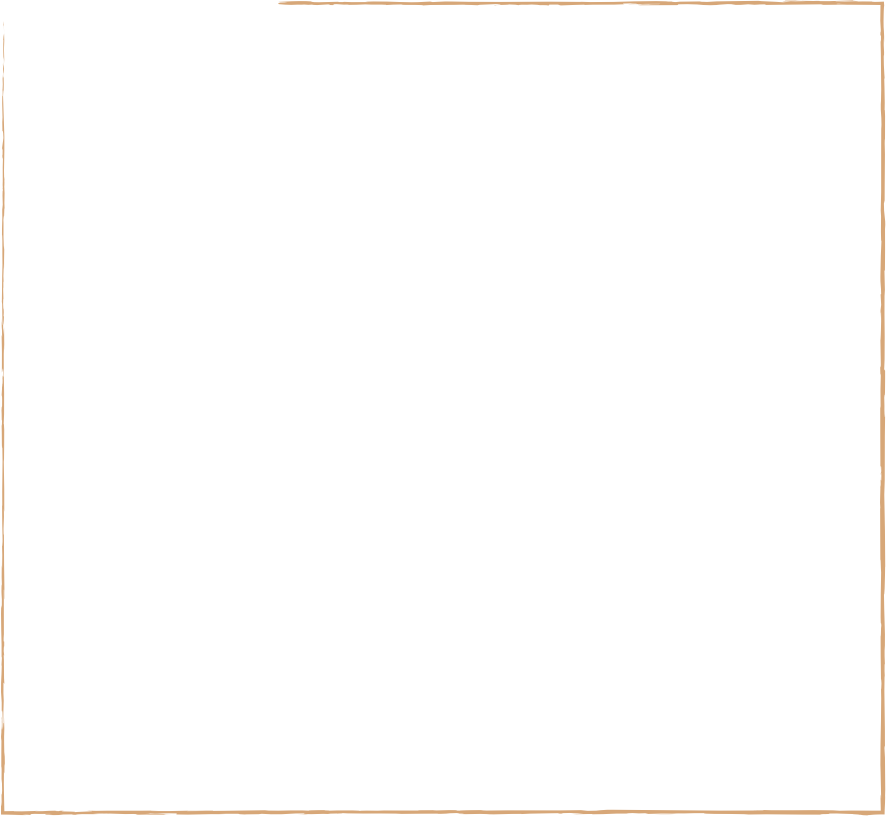 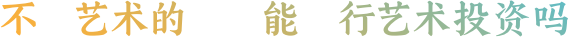 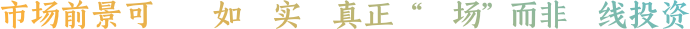 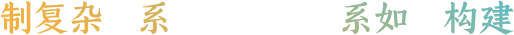 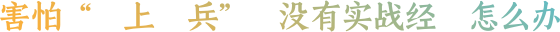 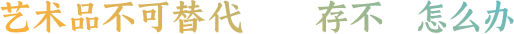 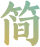 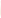 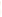 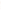 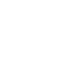 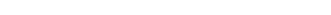 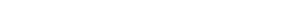 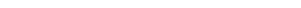 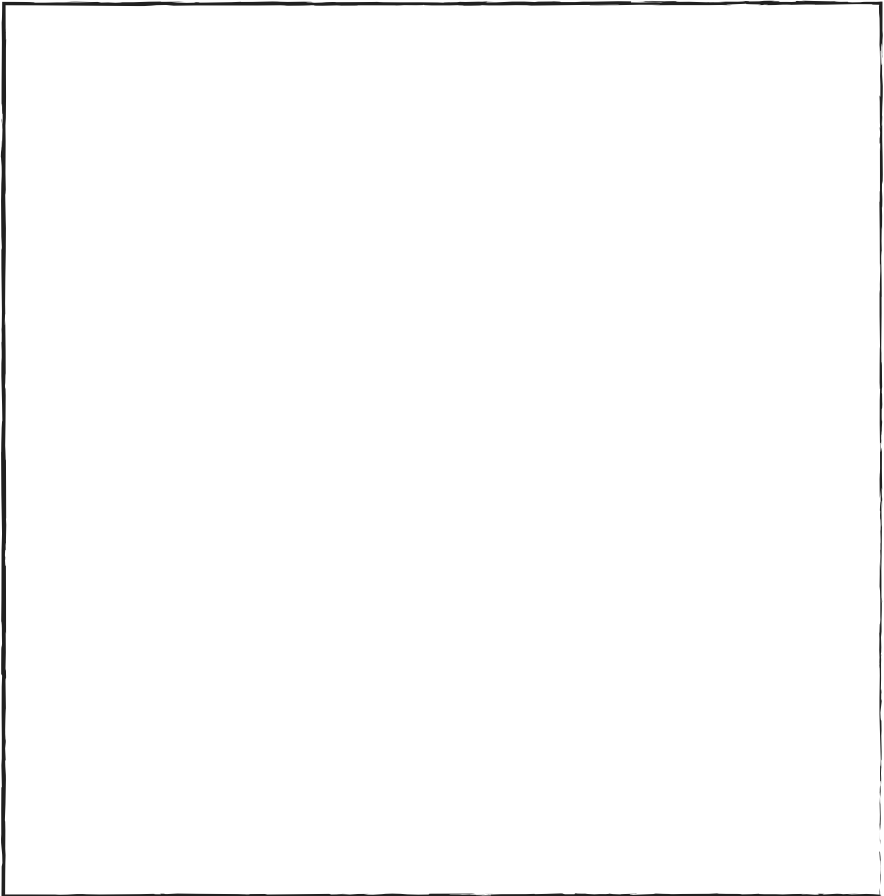 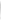 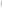 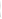 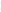 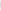 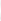 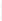 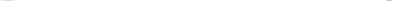 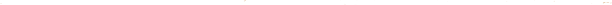 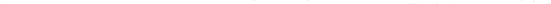 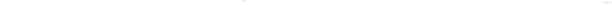 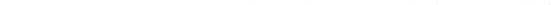 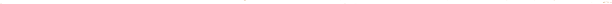 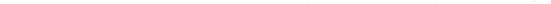 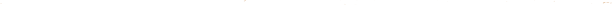 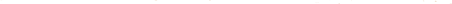 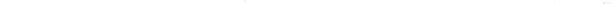 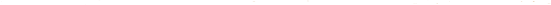 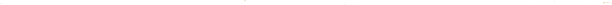 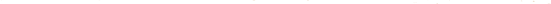 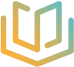 课程设置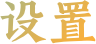 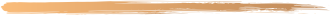 *注：授课师资和具体课程内容请以最终安排为准。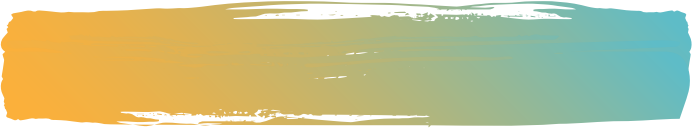 时间              课程 内容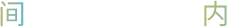 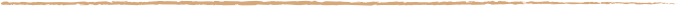 如何梳理个人和机构的收藏脉络如何寻找、筛选和锁定收藏目标从全球重要收藏案例分析各类收藏模型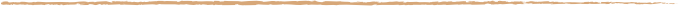 如何建构可获利的艺术品投资组合艺术品基金、份额化、证券化和NFT数字典藏品的基本架构和操作全球现行重要艺术品投资案例分析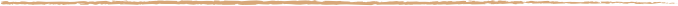 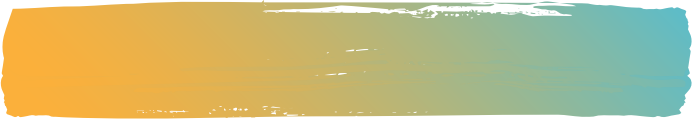 时间              课程 内容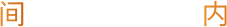 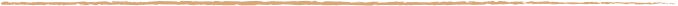 艺术品作为资产配置的选项艺术品作为赠与和遗产的执行艺术品在家族信托中所能扮演的角色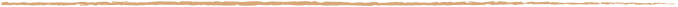 艺术品作为有价资产的法律和税务问题艺术品在非营利组织架构中的功用艺术赋能财富理财全球重要案例分析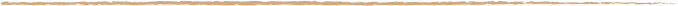 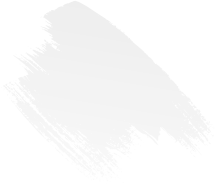 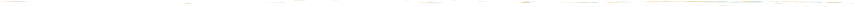 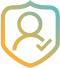 领衔师资黄文叡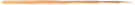 原美国摩帝富艺术集团（Motif Art Group）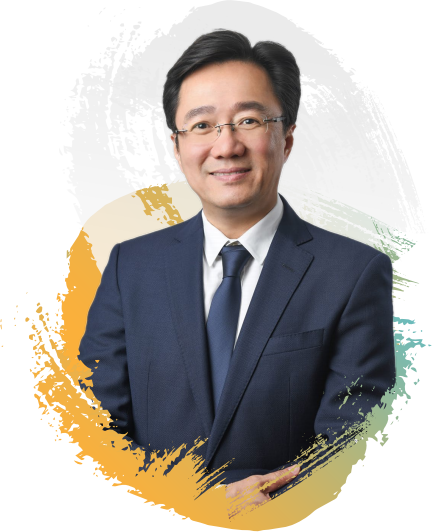 执行董事和资深合伙人哈佛大学艺术史博士世界重要私人、企业、基金会、欧洲和中东皇室的艺术品收藏顾问复旦大学泛海国际金融学院金融学教授美国耶鲁大学讲席教授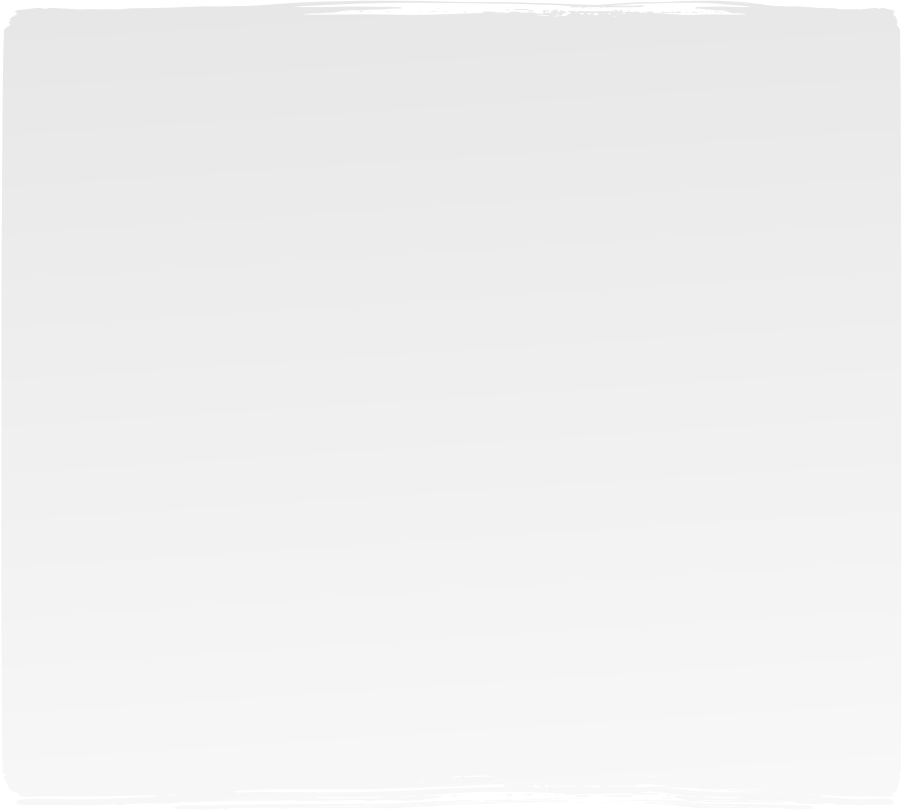 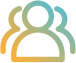 招生对象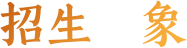 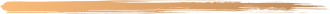 艺术品及奢侈品行业创业者、投资人、企业实控人,对艺术感兴趣、希望优化资产配置的高净值人群。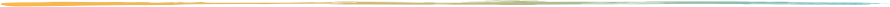 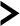 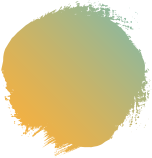 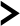 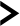 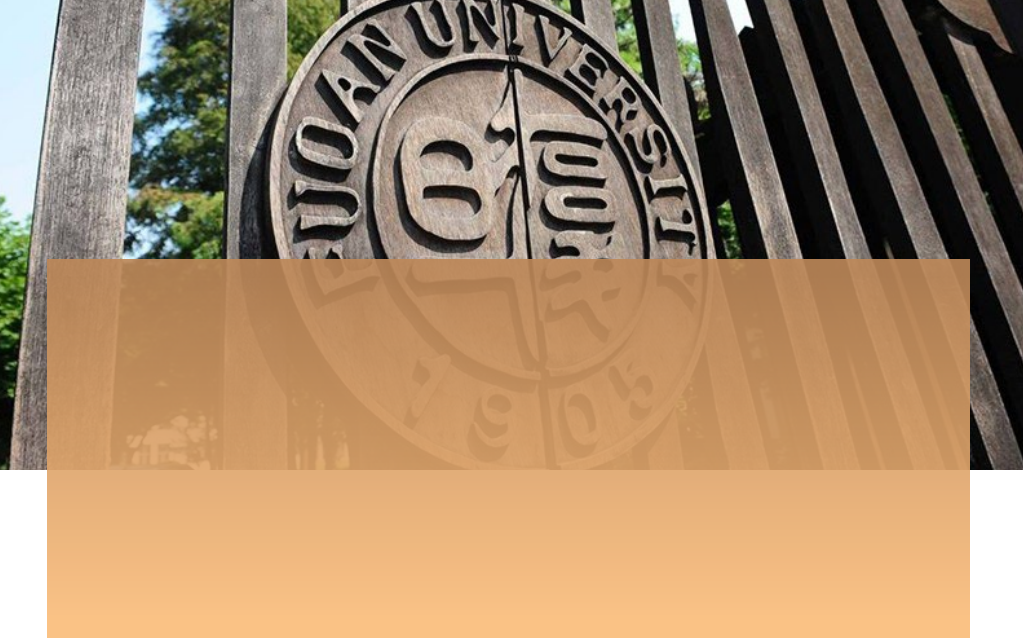 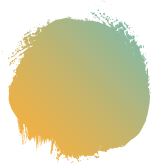 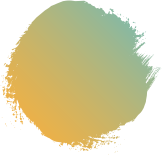 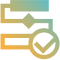 入学程序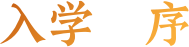 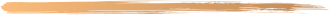 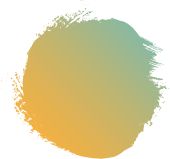 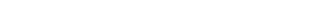 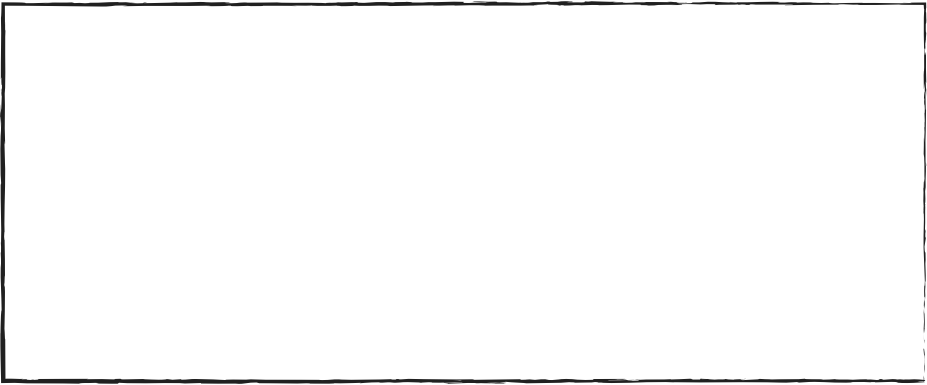 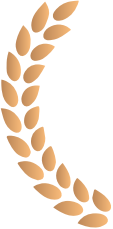 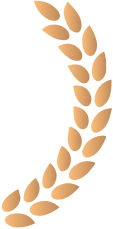 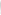 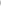 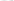 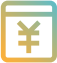 课程费用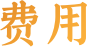 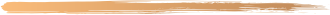 人民币： 4.6万元/人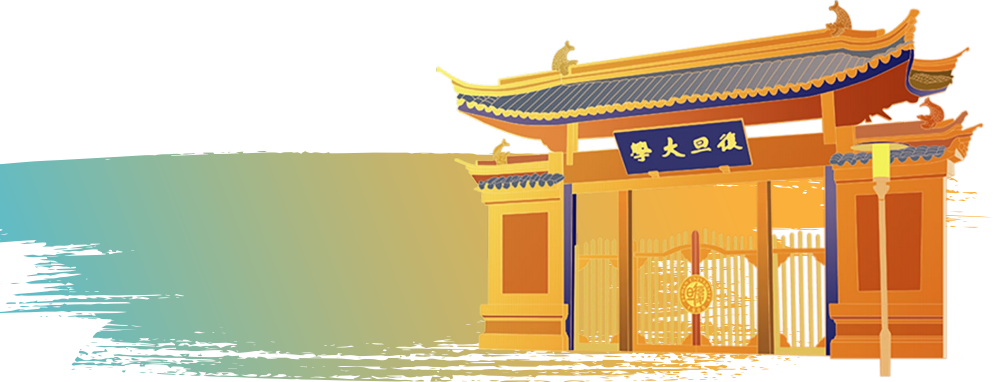 